Newsletter Monday 3 April 2017In this Week’s Newsletter:UniversitiesTAFE & Apprenticeships Private CollegesOther News		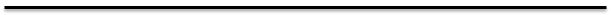 Like Mhscareers’ Facebook Page Click the Like Button on www.mhscareers.com or https://www.facebook.com/mhscareers to make sure that you don’t miss any late news.UniversitiesCQUniversity WA Open DayCQU Perth Open Day is held at CQUniversity Perth 10 William Street on Saturday 9th September from 9:00am-1:00pmhttps://www.cqu.edu.au/calendar/event-items/open-day/perth-open-day Edith Cowan University Open DayECU Open Days are on the following dates:Sunday 23rd July- Joondalup Campus from 10:00am-3:00pmSunday 13th August- Mount Lawley & WAAPA from 10:00am-3:00pmSunday 27th August- South West Campus from 12:00pm-3:00pmhttp://www.ecu.edu.au/future-students/open-day-registration Murdoch University Open DaySunday 30th July at Murdoch University South Street Campus http://thinkmurdoch.com.au/open-day/ University of Notre Dame Open DaySunday 20th August at the University of Notre Dame Fremantle Campus http://www.nd.edu.au/events/fremantle ECU Pizza night for Year 10Tuesday 23rd May from 6:00pm-7:30pm at ECU Mount Lawley CampusEdith Cowan University is hosting a Pizza Night for Year 11 and 12 students interested in furthering their education at the tertiary level. Grab your parents and join ECU at their Information and Pizza Night.https://www.ecu.edu.au/future-students/events/pizza-nights-for-year-10s ECU International NightThursday, 1 June, Mount Lawley Campus.ECU International Nights introduce you to the wide range of courses and the excellent support services you can expect as an international student. We'll cover topics such as course entry requirements, how to apply, fees and scholarships, student accommodation etc. https://www.ecu.edu.au/future-students/events/international-night Curtin University Medicine Information EveningWednesday 26th April from 6:30pm-8:00pm at Curtin Medical School Bentley CampusAre you interested in a career in medicine? Come along the Curtin University Medicine information evening, where you will gain a unique insight into the accredited five-year, direct entry degree.http://news.curtin.edu.au/events/medicine-information-evening/ Curtin University Psychology Information Evening Wednesday 3rd May from 6:15pm-6:30pm at Tim Winton Lecture Theatre Bentley CampusCome along to the Psychology Information Evening to speak to experts about your options in undergraduate Psychology.http://news.curtin.edu.au/events/psychology-information-evening/ Curtin University Commerce Information Evening Wednesday 31st May from 6:30pm-7:30pm at Lance Twomey Lecture Theatre Bentley Campus Learn more about Curtin’s Bachelor of Commerce, including the wide range of business specialisations, industry connections, innovative teaching facilities and internship opportunities, by attending the info evening. http://news.curtin.edu.au/events/commerce-information-evening/ Murdoch University Game Coding CampsKeep the kids busy with our fun and interactive school holiday technologies camps, designed for kids aged 7 to 17. As well as these hands-on workshops, you will have the opportunity to explore the Murdoch virtual reality suite and meet the Murdoch Information Technology lecturers and students.Tuesday 18 April 2017 – Game Coding CampWednesday 19 April 2017 – 3D Printing CampThursday 20 April 2017 – Game Coding Camphttp://www.experience.murdoch.edu.au/event/game-coding-camps/ Murdoch University Health Careers EveningWednesday 28th June from 6:00pm - 7:45pm at Murdoch University South Street Campus Join Murdoch University for their inspiring and informative Health Careers Evening, and hear about how our courses will lead you into a wide range of fulfilling careers. http://www.experience.murdoch.edu.au/event/health-careers-evening-2/ TAFE & ApprenticeshipsTafeChoices.comTAFE Choices provides an industries page that allows viewers to search and understand study areas that are available through TAFE College.http://tafechoices.com/industries/ Vantage Automotive Apprenticeship Vacancies Melville – VolkswagenContact us to find out more: (02) 8014 8990 or reception@vantageautomotive.com  
www.vantageautomotive.com   TAFE WA North RegionalDo you want to learn how to make a perfect espresso coffee in a café, restaurant, or just to enjoy at home?This Barista course will teach you how to fluently speak the language of espresso and all the basics on how to make the very best espresso coffee using a commercial espresso machine, storage of coffee, cleaning, care and preventative maintenance of machinery.Broome: 17 - 18 May, 26 - 27 July, 6 - 7 September, 15 - 16 Novemberhttp://www.northregionaltafe.wa.edu.au/short-courses/barista North Metropolitan TAFE VET School ProgramBy completing a VET in Schools course, you will obtain a nationally recognised qualification.Plus, Year 12 students who successfully complete a course in a VET in Schools program are guaranteed enrolment to one of our courses for the following year. Download the 2017 VET in Schools Program online: http://www.northmetrotafe.wa.edu.au/futurestudents/stillatschool Private CollegesAPM College of Business and CommunicationMany of our accredited degrees and diplomas are available for flexible online study – so there’s no need to come to class if your location or situation doesn’t allow. Online classes are delivered using the latest resources and learning platforms, giving you full access to all teaching resources, lecturer information and academic support.http://www.apm.edu.au/study-options 
College for Law Education and Training: Study onlineAccess CLET course study resources and support online from anywhere with the internet without attending classes.With a fully flexible study program designed to accommodate all aspects of a busy life, CLET leads the way in adapting study to the needs of students in the 21st century.http://www.clet.edu.au/study-online Australian School of ManagementSuccessful businessman and Chef George Colombaris encourages people to study hotel and business management with ASM in 2017.http://www.asm.edu.au/about/ambassadors ATS Applied Training Solutions CoursesApplied Training Solutions (ATS) is an RTO, providing nationally recognised training qualifications offered Australia wide. https://www.appliedtrainingsolutions.com.au/courses/ Institute of Health and Nursing AustraliaOur fully equipped simulation center enables our domestic students to practice their skills and techniques on patient simulator manikins. Students can perform various procedures to improve their abilities in a safe and realistic environment, and can learn basic and advanced techniques of patient care. By using life-like manikins to hone their skills, patient safety can be considerably improved.https://www.ihna.edu.au/courses Endeavour: Being a sport nutritionistThu 25th May, 5:30pm AESTFind out about career opportunities as a sports nutritionist from Kira Sutherland, an experienced sports nutritionist.https://www.endeavour.edu.au/events/19755Other NewsAIE Graduate Success StoriesHear where AIE graduates are after finishing their studies.http://www.aie.edu.au/graduate-success/all-graduatesTips for juggling study, work and your passionhttp://this.deakin.edu.au/careers/four-tips-on-juggling-your-job-study-and-passionEducationUSA YouTube ChannelAre you interested in studying in the USA? Check out the videos available on this channel and get inspire:https://www.youtube.com/user/EducationUSAtv#g/c/3633F81EDF17D51E How to become a Chartered AccountantBecoming a Chartered Accountant (CA) sets you up to thrive in business anywhere in the world. Kick-start a rewarding career in business as a highly-qualified difference maker. Sign up to Chartered Accountants ANZ today and enjoy invitations to exclusive employer events, access to graduate and vacation positions, career advice, video testimonials and much more.https://www.youunlimitedanz.com/Site-Content/About-CA/How-to-become-a-CA#.WNn5dxhh1sM Commonly asked interview questionsYouth Central provides a YouTube video on what to expect when attending an interview.The website also provides a checklist that has information about:ways to get ready for an interviewcommon questions and how to answer themhttp://www.youthcentral.vic.gov.au/jobs-careers/job-interviews/commonly-asked-interview-questionsTop 20 Study Tipshttps://au.pinterest.com/pin/62557882299225646/ ACTU WorksiteThis website aims to provide information to young people about their rights at work. The site contains videos, articles, quizzes and more on what your rights are at work. http://worksite.actu.org.au Australian National Chemistry QuizHeld on Tuesday 1st August around the Country Secondary students are able to participate in this chemistry quiz, which is designed to promote the study of chemistry around the world. Cost per entry $5.75 and the closing date for registration is Friday 2nd June. http://schools.raci.org.au/competition/ancq/ Cultural Care Au Pair Information Sessions Online: Monday 17th April http://culturalcare.com.au/join-info-meeting/ How to get through your first year of Unihttp://www.jmcacademy.edu.au/news/%E2%80%8Bhow-to-get-through-your-first-year-at-uni Med Entry 3rd July & 4th July @ University of Western Australia Med Entry holds courses to assist students in their preparation for the UMAT Test. Students must pass UMAT in order to gain entry into a medical degree at an undergraduate level. https://www.medentry.edu.au Study Guide Tipshttps://au.pinterest.com/pin/457467274630575602/sent/ Chartered Accountant StoriesRead stories of a variety of people who are Chartered Accountants. See how they got to where they are and what makes them tick.https://www.youunlimitedanz.com/Site-Content/CA-StoriesNAIDOC Week 20172nd – 9th JulyNAIDOC week is an opportunity for all Australians to come together to celebrate the history, culture and achievements of Aboriginal and Torres Strait Islander peoples. This page has some ideas about how you can celebrate NAIDOC week.http://www.naidoc.org.au/celebrating-naidoc-weekThe John Marsden and Hachette Australia PrizeEntries open Monday 17th April and close Friday 20th June.The John Marsden & Hachette Australia Prize for Young Writers is a developmental award open to Australian Secondary School Students in the categories of fiction, creative nonfiction and poetry. Fifteen shortlisted writers will be invited to meet John Marsden and participate in an exclusive creative writing workshop. Prize winners will also receive a cash prize and a book pack of YA titles, publication of their work on the Express Media website plus their names and an acknowledgement printed in Voiceworks, Australia’s premier youth literary journal. http://expressmedia.org.au/programs/john-marsden-prize/ WEP Scholarship Opportunities WEP organises student exchanges around the world. The experience allows students to experience a new culture while living with a host family. This year WEP has two current scholarships on offer; the Early Bird Special, a $500 discount off the 2018 program fee and the China Scholarship worth $1500 towards a year-long exchange. To apply, create a video introducing yourself to your prospective host family. The China Scholarship application closes midnight 4th April and the Early Bird Special closes 31st May.https://wep.org.au/scholarships-and-specials/ Pitch Perfect: Your Guide to writing the Perfect PitchSo, let’s set the scene: you’re a young writer, looking to get some more experience and exposure. You’re thinking of submitting your work to a publication. What do you do? You pitch of course!A pitch is an idea. It’s the description of a story you’re hoping to write, an outline to show an editor an idea you’d like to put on paper. It’s the first step in getting published, and it’s important in your writing career.http://expressmedia.org.au/news/pitch-perfect-your-guide-to-writing-the-perfect-pitch/ Tim Winton Award for Young WritersAll school students aged between five and eighteen Years in Western Australia are encouraged to put pen to paper and submit an original piece of creative writing of no more than 2000 words.Start writing now because entries open Tuesday 6th June and close at 4pm on Monday 26th June. http://www.subiaco.wa.gov.au/Your-council/Awards/Tim-Winton-Award#award%20info How to organize your life in a dayStudy with Jess is a YouTube Channel where she gives tips and tricks on how to be productive while studying. https://www.youtube.com/watch?v=d22KWVJl3lo Student Flights: Gap Year OptionsStudents Flights have a webpage dedicated to those interested in taking a Gap Year to travel. Gap Years are an opportunity to work, teach, volunteer or learn in another country.http://www.studentflights.com.au/gap-year SkillsRoad.com.au This website has a range of career tools available for students, parents and teachers. http://www.skillsroad.com.au/home My Gain: Australian Apprenticeships YouTube Channelhttps://www.youtube.com/user/AAPathways/featured MoneySmartThe Australian Securities and Investment Commission have developed a website to assist with all areas of financial planning, including saving, budgeting, spending, personal tax, superannuation, debt management and insurance, with special sections for young people, including apprentices, trainees and students in vocational education.https://www.moneysmart.gov.au Defence Jobs Australia: Work Experience Job ListThe Defence Work Experience Program provides young Australians interested in Defence as a future career, the opportunity to sample life in Defence and learn more about the Australian Defence Force (ADF) and the Australian Public Service (APS).Navy Familiarisation at Gardens Island WA, Applications close 28th MayMarine Technician at Gardens Island WA, Applications close 28th MayNavy Familiarisation at HMAS Stirling WA, Applications close 27th AugustMarine Technician at Gardens island WA, Applications close 27th AugustWomen in the Navy Leadership Camp at Gardens Island WA, Applications close 3rd Septemberhttps://defencecareers.nga.net.au/cp/index.cfm CG Spectrum Online WorkshopsIf you’re considering studying animation, visual effects, game design or anything else at CG Spectrum College, you might want to attend one of their online workshops to get a taste of studying with them.Sat 22nd April: Introduction to Creature Animationhttps://www.eventbrite.com.au/e/introduction-to-creature-animation-online-workshop-for-april-tickets-33065025381Sat 29th April: Fundamentals of 3D Modelinghttps://www.eventbrite.com.au/e/fundamentals-of-3d-modeling-online-workshop-for-april-tickets-33066232993Sat 6th May: You’ve got 2 hours: Let’s make a game!https://www.eventbrite.com.au/e/youve-got-2-hours-lets-make-a-game-online-workshop-for-may-tickets-33139751890How to write an effective entry level essayhttps://myfuture.edu.au/career-insight/details?id=how-to-write-an-effective-entry-level-resume#/ Coming Soon (See http://www.calendarwiz.com/mhscareers for all events)Monday 3rd April National NAIDOC Awards Nominations closeYouth WeekTuesday 4th AprilDefence Information SessionsGrip Student Leadership Conferences Youth WeekWednesday 5th April 2017 Young Unversities Summit at QUTBig Day in ITDefence Information SessionsYouth WeekMurdoch University Creative Industries Careers Evening 6:00pm- 7:30pmThursday 6th April2017 Young Universities Summit at QUTYouth WeekEndeavour College of Natural Health Twilight Open DayPolice Entry Information SessionsFriday 7th April2017 Young Universities Summit at QUTYouth WeekSaturday 8th AprilNational Institute of Circus Arts Come and Try Day, VictoriaYouth WeekParamount College of Natural Medicine Open DaySunday 9th AprilYouth WeekMonday 10th AprilDefence Info SessionsWilliam Angliss Institute Scholarships OpenTuesday 11th AprilECU Campus Tours 11am-12pmWednesday 12th AprilECU Campus Tours 11am-12pmIf you know of news and events which could go into our Newsletters, please email mhscareers@internode.on.net  MHSCAREERSPO Box 109, Redlynch, QLD 4870Phone: 0400 562 131Email: mhscareers@internode.on.netWeb: www.mhscareers.com www.privatecollegesaustralia.com Copyright © 2017 Ron Sylvester. All rights reserved.CQUniversity WA Open DayEdith Cowan University Open DayMurdoch University Open DayUniversity of Notre Dame Open DayECU Pizza night for Year 10 ECU International Night Murdoch University Health Careers EveningCurtin University Medicine Information Evening Curtin University Psychology Information Evening Curtin University Commerce Information Evening Murdoch University Game Coding CampsTafeChoices.comVantage Automotive Apprenticeship Vacancies TAFE WA North Regional North Metropolitan TAFE VET School ProgramAPM Colleges of Business and CommunicationCollege for Law Education and Training: Study onlineAustralian School of Management ATS Applied Training Solutions CoursesInstitute of Health and Nursing Australia Endeavour: Being a sport nutritionistAIE Graduate Success Stories Tips for juggling study, work and your passion EducationUSA YouTube Channel How to become a Chartered AccountantCommonly asked interview questionsTop 20 Study TipsACTU WorksiteAustralian National Chemistry QuizCultural Care Au Pair Online Information SessionHow to get through your first year of UniMed Entry Study Guide Tips Chartered Accountant Stories NAIDOC Week 2017The John Marsden and Hachette Australia PrizeWEP Scholarship Opportunities Pitch Perfect: Your Guide to writing the Perfect PitchTim Winton Award for Young WritersHow to organize your life in a dayStudent Flights: Gap Year OptionsSkillsRoad.com.auMy Gain: Australian Apprenticeships YouTube ChannelMoneySmart Defence Jobs Australia: Work Experience Job ListCG Spectrum Online WorkshopsHow to write an effective entry level essay 